ВНУТРИГОРОДСКОЕ МУНИЦИПАЛЬНОЕ ОБРАЗОВАНИЕ САНКТ-ПЕТЕРБУРГА МУНИЦИПАЛЬНЫЙ ОКРУГ № 78 191023, Санкт-Петербург, ул. Гороховая, 48 телефон/факс: (812) 310-88-88  E-mail: msmo78@mail.ruП О С Т А Н О В Л Е Н И Е от 03 сентября 2018 года                                                                                                         № 4О назначении Широковой Л.В. на должностьзаместителя Главы Муниципального образования, исполняющего полномочияПредседателя Муниципального Совета 	На основании решения Муниципального Совета Внутригородского Муниципального образования Санкт-Петербурга муниципальный округ № 78 от               06 июня 2018 года  № 21 «Об избрании заместителя Главы Муниципального образования, исполняющего полномочия Председателя Муниципального Совета», с изменениями, внесенными решением Муниципального Совета Внутригородского Муниципального образования Санкт-Петербурга муниципальный округ № 78 от 11 июля 2018 года № 25	1. Назначить депутата Муниципального Совета Внутригородского Муниципального образования Санкт-Петербурга муниципальный округ № 78 пятого созыва Широкову Лидию Владимировну на должность заместителя Главы Муниципального образования, исполняющего полномочия Председателя Муниципального Совета с 03 сентября 2018 года на срок полномочий Муниципального Совета Внутригородского Муниципального образования Санкт-Петербурга муниципальный округ № 78 пятого созыва, с окладом в размере 21 расчетной единицы, установленной Законом   Санкт-Петербурга от 23 июня 2005 года № 347-40 «О расчетной единице».	2. Заключить с Широковой Лидией Владимировной трудовой договор. Глава Муниципального образования.исполняющий полномочияПредседателя Муниципального Совета                                                               В.Н.Штраух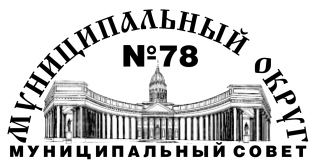 ГЛАВА МУНИЦИПАЛЬНОГО ОБРАЗОВАНИЯ, ИСПОЛНЯЮЩИЙ ПОЛНОМОЧИЯ ПРЕДСЕДАТЕЛЯ МУНИЦИПАЛЬНОГО СОВЕТА5созыв2014-2019